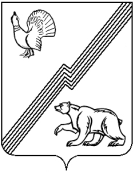 АДМИНИСТРАЦИЯ ГОРОДА ЮГОРСКАХанты-Мансийского автономного округа – Югры ПОСТАНОВЛЕНИЕот 14 ноября 2022 года 						                             № 2392-пО внесении изменений в постановлениеадминистрации города Югорскаот 30.10.2018 № 2998 «О муниципальной программе города Югорска «Развитие гражданского общества, реализация государственной национальной политики и профилактика экстремизма»В соответствии с постановлением администрации города Югорска                 от 03.11.2021 № 2096-п «О порядке принятия решения о разработке муниципальных программ города Югорска, их формирования, утверждения и реализации»:1. Внести в приложение к постановлению администрации города Югорска от 30.10.2018 № 2998 «О муниципальной программе города Югорска «Развитие гражданского общества, реализация государственной национальной политики и профилактика экстремизма» (с изменениями                  от 29.04.2019 № 880, от 10.10.2019 № 2178, от 18.12.2019 № 2725,                           от 24.12.2019 № 2775, от 09.04.2020 № 542, от 04.06.2020 № 729,                     от 28.09.2020 № 1392, от 21.12.2020 № 1920, от 21.12.2020 № 1921,                             от 22.06.2021 № 1121-п, от 24.09.2021 № 1781-п, от 15.11.2021 № 2167-п,                   от 20.12.2021 № 2435-п, от 03.03.2022 № 380-п, от 14.11.2022 № 2378-п) следующие изменения:1.1. Строку «Параметры финансового обеспечения муниципальной программы» паспорта муниципальной программы изложить в следующей редакции:«».1.2. Таблицы 1, 2 изложить в новой редакции (приложение).2. Опубликовать постановление в официальном печатном издании города Югорска, разместить на официальном сайте органов местного самоуправления города Югорска и в государственной автоматизированной системе «Управление».3. Настоящее постановление вступает в силу после его официального опубликования, но не ранее 01.01.2023.4. Контроль за выполнением постановления возложить на начальника управления внутренней политики и общественных связей А.Н. Шибанова.Глава города Югорска                                                                  А.Ю. ХарловПриложениек постановлениюадминистрации города Югорскаот 14 ноября 2022 года № 2392-пТаблица 1Целевые показатели муниципальной программы*Государственная программа Ханты-Мансийского автономного округа – Югры «Реализация государственной национальной политики и профилактика экстремизма», утвержденная постановлением Правительства Ханты-Мансийского автономного округа – Югры от 31.10.2021 № 480-п (наличие показателей результативности использования субсидии, соответствующих целевым показателям и индикаторам государственной программы Ханты-Мансийского автономного округа – Югры, является основным условием предоставления субсидии из бюджета Ханты-Мансийского автономного округа - Югры).Расчёт целевых показателей муниципальной программыПоказатель 1 рассчитывается по отчетам, представленным получателем субсидии, об опубликовании муниципальных правовых актов и иной официальной информации города Югорска (нарастающим итогом).Показатель 2 рассчитывается по эфирным справкам и актам выполненных работ, представленными исполнителем муниципального контракта (нарастающим итогом).Показатель 3 рассчитывается ежегодно по итогам предоставления субсидии из бюджета города Югорска социально ориентированным некоммерческим организациям, не являющимся государственными (муниципальными) учреждениями, на реализацию программ (проектов) на конкурсной основе.Показатель 4 доводится до ОМС по результатам ежегодного социологического опроса граждан, организуемого Департаментом общественных  и внешних связей Ханты-Мансийского автономного округа - Югры.Показатель 5 рассчитывается исходя из количества участников, фактически  охваченных мероприятиями (нарастающим итогом).Показатель 6 рассчитывается исходя из количества участников, фактически  охваченных мероприятиями (нарастающим итогом).Показатель 7 рассчитывается ежегодно по итогам суммирования количества случаев участия жителей города Югорска в формах непосредственного осуществления местного самоуправления, проведенных в соответствии с принятым регламентирующим муниципальным правовым актом.Показатель 8 соответствует аналогичному значению показателя ежеквартального отчета управления внутренней политики и общественных связей администрации города Югорска о количестве информационных сообщений, опубликованных на официальном сайте органов местного самоуправления, аккаунтах органов местного самоуправления в социальных сетях.Таблица 2Распределение финансовых ресурсов муниципальной программыПараметры финансового обеспечения муниципальной программыОбщий объем финансирования муниципальной программы составляет 282 310,8 тыс. рублей, в том числе:2019 год  - 22 037,9 тыс. рублей;2020 год  - 22 013,9 тыс. рублей;2021 год  - 22 534,3 тыс. рублей;2022 год  - 23 712,1 тыс. рублей;2023 год  - 28 772,6 тыс. рублей;2024 год  - 23 320,0 тыс. рублей;2025 год  - 23 320,0 тыс. рублей;2026 год – 23 320,0 тыс. рублей;2027 год – 23 320,0 тыс. рублей;2028 год – 23 320,0 тыс. рублей;2029 год – 23 320,0 тыс. рублей;2030 год  - 23 320,0 тыс. рублей№ показателяНаименование целевых показателейЕд. измеренияБазовый показатель на начало реализации муниципальной программыЗначения показателя по годамЗначения показателя по годамЗначения показателя по годамЗначения показателя по годамЗначения показателя по годамЗначения показателя по годамЗначения показателя по годамЗначения показателя по годамЗначения показателя по годамЗначения показателя по годамЗначения показателя по годамЗначения показателя по годамЗначения показателя по годам№ показателяНаименование целевых показателейЕд. измеренияБазовый показатель на начало реализации муниципальной программы201920202021202220232024202520262027202820292030Целевое значение показателяна момент окончания реализации муниципальной программы12345678910111213141516171Объем информационных сообщений о деятельности органов местного самоуправления города Югорска в изданиях, зарегистрированных в качестве средств массовой информацииГазетная полоса600не менее 6006456126126126126126126126126126126122Объем информационных сообщений о деятельности органов местного самоуправления города Югорска и социально-культурном развитии города Югорска в эфире телевизионных каналовминутыНе менее 1 000Не менее1 0001 9101 8501 8501 8501 8501 8501 8501 8501 8501 8501 8501 8503Количество социально-значимых проектов, реализуемых некоммерческими организациями и получивших финансовую поддержку из местного бюджетаединица2не менее22222222222224Доля граждан, положительно оценивающих состояние межнациональных отношений в городе Югорске, в общем количестве граждан*процент58, 660,061,062988585858585858585855Численность участников мероприятий, направленных               на этнокультурное развитие народов России, проживающих на территории города Югорскатысяч человек1, 01,11,21,31,51,61,82,02,02,02,02,02,02,06Количество участников мероприятий, направленных на укрепление общероссийского гражданского единстватысяч человек2,02,12,32,52,72,93,23,53,53,53,53,53,53,57Количество форм непосредственного осуществления населением местного самоуправления и участия населения в осуществлении местного самоуправления в муниципальных образованиях и случаев их применения в городе Югорскеединиц15151519191919191919191919198Количество информационных сообщений, опубликованных на официальном сайте органов местного самоуправления, аккаунтах органов местного самоуправления в социальных сетяхединиц250350700800850210023002300230023002300230023002300Номер  строкиНомер структурного элемента (основного мероприятия)Структурные элементы (основные мероприятия) муниципальной программы (их связь 
с целевыми показателями муниципальной программы)Ответственный исполнитель/ соисполнитель (наименование органа или структурного подразделения, учреждения)Источники финансированияФинансовые затраты на реализацию (тыс. рублей)Финансовые затраты на реализацию (тыс. рублей)Финансовые затраты на реализацию (тыс. рублей)Финансовые затраты на реализацию (тыс. рублей)Финансовые затраты на реализацию (тыс. рублей)Финансовые затраты на реализацию (тыс. рублей)Финансовые затраты на реализацию (тыс. рублей)Финансовые затраты на реализацию (тыс. рублей)Финансовые затраты на реализацию (тыс. рублей)Финансовые затраты на реализацию (тыс. рублей)Финансовые затраты на реализацию (тыс. рублей)Финансовые затраты на реализацию (тыс. рублей)Финансовые затраты на реализацию (тыс. рублей)Номер  строкиНомер структурного элемента (основного мероприятия)Структурные элементы (основные мероприятия) муниципальной программы (их связь 
с целевыми показателями муниципальной программы)Ответственный исполнитель/ соисполнитель (наименование органа или структурного подразделения, учреждения)Источники финансированияВсегов том числе по годам:в том числе по годам:в том числе по годам:в том числе по годам:в том числе по годам:в том числе по годам:в том числе по годам:в том числе по годам:в том числе по годам:в том числе по годам:в том числе по годам:в том числе по годам:Номер  строкиНомер структурного элемента (основного мероприятия)Структурные элементы (основные мероприятия) муниципальной программы (их связь 
с целевыми показателями муниципальной программы)Ответственный исполнитель/ соисполнитель (наименование органа или структурного подразделения, учреждения)Источники финансированияВсего201920202021202220232024202520262027202820292030А12345678910111213141516171Подпрограмма 1 «Информационное сопровождение деятельности органов местного самоуправления»Подпрограмма 1 «Информационное сопровождение деятельности органов местного самоуправления»Подпрограмма 1 «Информационное сопровождение деятельности органов местного самоуправления»Подпрограмма 1 «Информационное сопровождение деятельности органов местного самоуправления»Подпрограмма 1 «Информационное сопровождение деятельности органов местного самоуправления»Подпрограмма 1 «Информационное сопровождение деятельности органов местного самоуправления»Подпрограмма 1 «Информационное сопровождение деятельности органов местного самоуправления»Подпрограмма 1 «Информационное сопровождение деятельности органов местного самоуправления»Подпрограмма 1 «Информационное сопровождение деятельности органов местного самоуправления»Подпрограмма 1 «Информационное сопровождение деятельности органов местного самоуправления»Подпрограмма 1 «Информационное сопровождение деятельности органов местного самоуправления»Подпрограмма 1 «Информационное сопровождение деятельности органов местного самоуправления»21.1.Основное мероприятие «Освещение деятельности органов местного самоуправления, социально-экономического  развития города Югорска в средствах массовой информации и иными способами» (1, 2, 8)Управление внутренней политики и общественных связей администрации города ЮгорскаВсего274 845,020 792,020 819,821 533,222 700,028 000,023 000,023 000,023 000,023 000,023 000,023 000,023 000,031.1.Основное мероприятие «Освещение деятельности органов местного самоуправления, социально-экономического  развития города Югорска в средствах массовой информации и иными способами» (1, 2, 8)Управление внутренней политики и общественных связей администрации города Югорскафедеральный бюджет0,00,00,00,00,00,00,00,00,00,00,00,00,041.1.Основное мероприятие «Освещение деятельности органов местного самоуправления, социально-экономического  развития города Югорска в средствах массовой информации и иными способами» (1, 2, 8)Управление внутренней политики и общественных связей администрации города Югорскабюджет автономного округа200,0200,00,00,00,00,00,00,00,00,00,00,00,051.1.Основное мероприятие «Освещение деятельности органов местного самоуправления, социально-экономического  развития города Югорска в средствах массовой информации и иными способами» (1, 2, 8)Управление внутренней политики и общественных связей администрации города Югорскаместный бюджет274 645,020 592,020 819,821 533,222 700,028 000,023 000,023 000,023 00023 000,023 000,023 000,023 000,061.1.Основное мероприятие «Освещение деятельности органов местного самоуправления, социально-экономического  развития города Югорска в средствах массовой информации и иными способами» (1, 2, 8)Управление внутренней политики и общественных связей администрации города Югорскаиные источники финансирования0,00,00,00,00,00,00,00,00,00,00,00,00,071.2.Основное мероприятие «Мониторинг информационного сопровождения деятельности органов местного самоуправления, социально-экономического  развития города Югорска» (1, 2, 8)Управление внутренней политики и общественных связей администрации города ЮгорскаВсего557,0180,0188,0189,00,00,00,00,00,00,00,00,00,081.2.Основное мероприятие «Мониторинг информационного сопровождения деятельности органов местного самоуправления, социально-экономического  развития города Югорска» (1, 2, 8)Управление внутренней политики и общественных связей администрации города Югорскафедеральный бюджет0,00,00,00,00,00,00,00,00,00,00,00,00,091.2.Основное мероприятие «Мониторинг информационного сопровождения деятельности органов местного самоуправления, социально-экономического  развития города Югорска» (1, 2, 8)Управление внутренней политики и общественных связей администрации города Югорскабюджет автономного округа0,00,00,00,00,00,00,00,00,00,00,00,00,0101.2.Основное мероприятие «Мониторинг информационного сопровождения деятельности органов местного самоуправления, социально-экономического  развития города Югорска» (1, 2, 8)Управление внутренней политики и общественных связей администрации города Югорскаместный бюджет557,0180,0188,0189,00,00,00,00,00,00,00,00,00,0111.2.Основное мероприятие «Мониторинг информационного сопровождения деятельности органов местного самоуправления, социально-экономического  развития города Югорска» (1, 2, 8)Управление внутренней политики и общественных связей администрации города Югорскаиные источники финансирования0,00,00,00,00,00,00,00,00,00,00,00,00,012Итого по                      подпрограмме 1:Всего275 402,020 972,021 007,821 722,222 700,028 000,023 000,023 000,023 000,023 000,023 000,023 000,023 000,013Итого по                      подпрограмме 1:федеральный бюджет0,00,00,00,00,00,00,00,00,00,00,00,00,014Итого по                      подпрограмме 1:бюджет автономного округа200,0200,00,00,00,00,00,00,00,00,00,00,00,015Итого по                      подпрограмме 1:местный бюджет275 202,020 772,021 007,821 722,222 700,028 000,023 000,023 000,023 000,023 000,023 000,023 000,023 000,016Итого по                      подпрограмме 1:иные источники финансирования0,00,00,00,00,00,00,00,00,00,00,00,00,017Подпрограмма 2 «Поддержка социально ориентированных некоммерческих организаций»Подпрограмма 2 «Поддержка социально ориентированных некоммерческих организаций»Подпрограмма 2 «Поддержка социально ориентированных некоммерческих организаций»Подпрограмма 2 «Поддержка социально ориентированных некоммерческих организаций»Подпрограмма 2 «Поддержка социально ориентированных некоммерческих организаций»Подпрограмма 2 «Поддержка социально ориентированных некоммерческих организаций»Подпрограмма 2 «Поддержка социально ориентированных некоммерческих организаций»Подпрограмма 2 «Поддержка социально ориентированных некоммерческих организаций»Подпрограмма 2 «Поддержка социально ориентированных некоммерческих организаций»Подпрограмма 2 «Поддержка социально ориентированных некоммерческих организаций»Подпрограмма 2 «Поддержка социально ориентированных некоммерческих организаций»Подпрограмма 2 «Поддержка социально ориентированных некоммерческих организаций»Подпрограмма 2 «Поддержка социально ориентированных некоммерческих организаций»Подпрограмма 2 «Поддержка социально ориентированных некоммерческих организаций»Подпрограмма 2 «Поддержка социально ориентированных некоммерческих организаций»Подпрограмма 2 «Поддержка социально ориентированных некоммерческих организаций»Подпрограмма 2 «Поддержка социально ориентированных некоммерческих организаций»182.1.Основное мероприятие «Организация и проведение конкурса среди некоммерческих организаций города Югорска с целью предоставления финансовой поддержки  для реализации программ (проектов)» (3)Управление внутренней политики и общественных связей администрации города ЮгорскаВсего2 593,0193,00,0200,0400,0400,0200,0200,0200,0200,0200,0200,0200,0192.1.Основное мероприятие «Организация и проведение конкурса среди некоммерческих организаций города Югорска с целью предоставления финансовой поддержки  для реализации программ (проектов)» (3)Управление внутренней политики и общественных связей администрации города Югорскафедеральный бюджет0,00,00,00,00,00,00,00,00,00,00,00,00,0202.1.Основное мероприятие «Организация и проведение конкурса среди некоммерческих организаций города Югорска с целью предоставления финансовой поддержки  для реализации программ (проектов)» (3)Управление внутренней политики и общественных связей администрации города Югорскабюджет автономного округа0,00,00,00,00,00,00,00,00,00,00,00,00,0212.1.Основное мероприятие «Организация и проведение конкурса среди некоммерческих организаций города Югорска с целью предоставления финансовой поддержки  для реализации программ (проектов)» (3)Управление внутренней политики и общественных связей администрации города Югорскаместный бюджет2 593,0193,00,0200,0400,0400,0200,0200,0200,0200,0200,0200,0200,0222.1.Основное мероприятие «Организация и проведение конкурса среди некоммерческих организаций города Югорска с целью предоставления финансовой поддержки  для реализации программ (проектов)» (3)Управление внутренней политики и общественных связей администрации города Югорскаиные источники финансирования0,00,00,00,00,00,00,00,00,00,00,00,00,0232.2.Основное мероприятие «Развитие форм непосредственного осуществления населением местного самоуправления и участия населения в осуществлении местного самоуправления в городе Югорске» (7)Управление внутренней политики и общественных связей администрации города ЮгорскаВсего1665,7229,3606,1412,1412,16,10,00,00,00,00,00,00,0242.2.Основное мероприятие «Развитие форм непосредственного осуществления населением местного самоуправления и участия населения в осуществлении местного самоуправления в городе Югорске» (7)Управление внутренней политики и общественных связей администрации города Югорскафедеральный бюджет0,00,00,00,00,00,00,00,00,00,00,00,00,0252.2.Основное мероприятие «Развитие форм непосредственного осуществления населением местного самоуправления и участия населения в осуществлении местного самоуправления в городе Югорске» (7)Управление внутренней политики и общественных связей администрации города Югорскабюджет автономного округа1643,0227,0600,0408,0408,00,00,00,00,00,00,00,00,0262.2.Основное мероприятие «Развитие форм непосредственного осуществления населением местного самоуправления и участия населения в осуществлении местного самоуправления в городе Югорске» (7)Управление внутренней политики и общественных связей администрации города Югорскаместный бюджет22,72,36,14,14,16,10,00,00,00,00,00,00,0272.2.Основное мероприятие «Развитие форм непосредственного осуществления населением местного самоуправления и участия населения в осуществлении местного самоуправления в городе Югорске» (7)Управление внутренней политики и общественных связей администрации города Югорскаиные источники финансирования0,00,00,00,00,00,00,00,00,00,00,00,00,0282.2.Основное мероприятие «Развитие форм непосредственного осуществления населением местного самоуправления и участия населения в осуществлении местного самоуправления в городе Югорске» (7)Управление культуры администрации города ЮгорскаВсего376,8376,80,00,00,00,00,00,00,00,00,00,00,0292.2.Основное мероприятие «Развитие форм непосредственного осуществления населением местного самоуправления и участия населения в осуществлении местного самоуправления в городе Югорске» (7)Управление культуры администрации города Югорскафедеральный бюджет0,00,00,00,00,00,00,00,00,00,00,00,00,0302.2.Основное мероприятие «Развитие форм непосредственного осуществления населением местного самоуправления и участия населения в осуществлении местного самоуправления в городе Югорске» (7)Управление культуры администрации города Югорскабюджет автономного округа373,0373,00,00,00,00,00,00,00,00,00,00,00,0312.2.Основное мероприятие «Развитие форм непосредственного осуществления населением местного самоуправления и участия населения в осуществлении местного самоуправления в городе Югорске» (7)Управление культуры администрации города Югорскаместный бюджет3,83,80,00,00,00,00,00,00,00,00,00,00,0322.2.Основное мероприятие «Развитие форм непосредственного осуществления населением местного самоуправления и участия населения в осуществлении местного самоуправления в городе Югорске» (7)Управление культуры администрации города Югорскаиные источники финансирования0,00,00,00,00,00,00,00,00,00,00,00,00,0332.2.Итого по мероприятию 2.2 Всего2042,5606,1606,1412,1412,16,10,00,00,00,00,00,00,0342.2.Итого по мероприятию 2.2 федеральный бюджет0,00,00,00,00,00,00,00,00,00,00,00,00,0352.2.Итого по мероприятию 2.2 бюджет автономного округа2016,0600,0600,0408,0408,00,00,00,00,00,00,00,00,0362.2.Итого по мероприятию 2.2 местный бюджет26,56,16,14,14,16,10,00,00,00,00,00,00,0372.2.Итого по мероприятию 2.2 иные источники финансирования0,00,00,00,00,00,00,00,00,00,00,00,00,0382.3.Основное мероприятие «Оказание финансовой поддержки социально ориентированным некоммерческим организациям, зарегистрированным и действующим на территории города Югорска, не являющихся государственным (муниципальным) учреждением»  (3)Управление внутренней политики и общественных связей администрации города ЮгорскаВсего200,00,0200,00,00,00,00,00,00,00,00,00,00,0392.3.Основное мероприятие «Оказание финансовой поддержки социально ориентированным некоммерческим организациям, зарегистрированным и действующим на территории города Югорска, не являющихся государственным (муниципальным) учреждением»  (3)Управление внутренней политики и общественных связей администрации города Югорскафедеральный бюджет0,00,00,00,00,00,00,00,00,00,00,00,00,0402.3.Основное мероприятие «Оказание финансовой поддержки социально ориентированным некоммерческим организациям, зарегистрированным и действующим на территории города Югорска, не являющихся государственным (муниципальным) учреждением»  (3)Управление внутренней политики и общественных связей администрации города Югорскабюджет автономного округа0,00,00,00,00,00,00,00,00,00,00,00,00,0412.3.Основное мероприятие «Оказание финансовой поддержки социально ориентированным некоммерческим организациям, зарегистрированным и действующим на территории города Югорска, не являющихся государственным (муниципальным) учреждением»  (3)Управление внутренней политики и общественных связей администрации города Югорскаместный бюджет200,00,0200,00,00,00,00,00,00,00,00,00,00,0422.3.Основное мероприятие «Оказание финансовой поддержки социально ориентированным некоммерческим организациям, зарегистрированным и действующим на территории города Югорска, не являющихся государственным (муниципальным) учреждением»  (3)Управление внутренней политики и общественных связей администрации города Югорскаиные источники финансирования0,00,00,00,00,00,00,00,00,00,00,00,00,043Итого по подпрограмме 2:всего4 835,5799,1806,1612,1812,1406,1200,0200,0200,0200,0200,0200,0200,044Итого по подпрограмме 2:федеральный бюджет0,00,0 0,00,00,00,00,00,00,00,00,00,00,045Итого по подпрограмме 2:бюджет автономного округа2 016,0600,0600,0408,0408,00,00,00,00,00,00,00,00,046Итого по подпрограмме 2:местный бюджет2 819,5199,1206,1204,1404,1406,1200,0200,0200,0200,0200,0200,0200,047Итого по подпрограмме 2:иные источники финансирования0,00,00,00,00,00,00,00,00,00,00,00,00,048Подпрограмма 3 «Укрепление межнационального и межконфессионального согласия, поддержка культуры народов, проживающих на территории города Югорска, профилактика экстремизма»Подпрограмма 3 «Укрепление межнационального и межконфессионального согласия, поддержка культуры народов, проживающих на территории города Югорска, профилактика экстремизма»Подпрограмма 3 «Укрепление межнационального и межконфессионального согласия, поддержка культуры народов, проживающих на территории города Югорска, профилактика экстремизма»Подпрограмма 3 «Укрепление межнационального и межконфессионального согласия, поддержка культуры народов, проживающих на территории города Югорска, профилактика экстремизма»Подпрограмма 3 «Укрепление межнационального и межконфессионального согласия, поддержка культуры народов, проживающих на территории города Югорска, профилактика экстремизма»Подпрограмма 3 «Укрепление межнационального и межконфессионального согласия, поддержка культуры народов, проживающих на территории города Югорска, профилактика экстремизма»Подпрограмма 3 «Укрепление межнационального и межконфессионального согласия, поддержка культуры народов, проживающих на территории города Югорска, профилактика экстремизма»Подпрограмма 3 «Укрепление межнационального и межконфессионального согласия, поддержка культуры народов, проживающих на территории города Югорска, профилактика экстремизма»Подпрограмма 3 «Укрепление межнационального и межконфессионального согласия, поддержка культуры народов, проживающих на территории города Югорска, профилактика экстремизма»Подпрограмма 3 «Укрепление межнационального и межконфессионального согласия, поддержка культуры народов, проживающих на территории города Югорска, профилактика экстремизма»Подпрограмма 3 «Укрепление межнационального и межконфессионального согласия, поддержка культуры народов, проживающих на территории города Югорска, профилактика экстремизма»Подпрограмма 3 «Укрепление межнационального и межконфессионального согласия, поддержка культуры народов, проживающих на территории города Югорска, профилактика экстремизма»493.1.Основное мероприятие «Организация мероприятий по изучению культурного наследия народов России и мира в образовательных организациях города» (6)Управление образования администрации города ЮгорскаВсего350,040,020,020,030,030,030,030,030,030,030,030,030,0503.1.Основное мероприятие «Организация мероприятий по изучению культурного наследия народов России и мира в образовательных организациях города» (6)Управление образования администрации города Югорскафедеральный бюджет0,00,00,00,00,00,00,00,00,00,00,00,00,0513.1.Основное мероприятие «Организация мероприятий по изучению культурного наследия народов России и мира в образовательных организациях города» (6)Управление образования администрации города Югорскабюджет автономного округа44,016,08,08,00,012,00,00,00,00,00,00,00,0523.1.Основное мероприятие «Организация мероприятий по изучению культурного наследия народов России и мира в образовательных организациях города» (6)Управление образования администрации города Югорскаместный бюджет306,024,012,012,030,018,030,030,030,030,030,030,030,0533.1.Основное мероприятие «Организация мероприятий по изучению культурного наследия народов России и мира в образовательных организациях города» (6)Управление образования администрации города Югорскаиные источники финансирования0,00,00,00,00,00,00,00,00,00,00,00,00,0543.2.Основное мероприятие «Развитие потенциала молодежи и его использование в интересах укрепления единства российской нации и профилактики экстремизма»  (4,6)Управление социальной политики администрации города ЮгорскаВсего305,040,020,020,030,090,015,015,015,015,015,015,015,0553.2.Основное мероприятие «Развитие потенциала молодежи и его использование в интересах укрепления единства российской нации и профилактики экстремизма»  (4,6)Управление социальной политики администрации города Югорскафедеральный бюджет0,00,00,00,00,00,00,00,00,00,00,00,00,0563.2.Основное мероприятие «Развитие потенциала молодежи и его использование в интересах укрепления единства российской нации и профилактики экстремизма»  (4,6)Управление социальной политики администрации города Югорскабюджет автономного округа68,016,08,08,00,036,00,00,00,00,00,00,00,0573.2.Основное мероприятие «Развитие потенциала молодежи и его использование в интересах укрепления единства российской нации и профилактики экстремизма»  (4,6)Управление социальной политики администрации города Югорскаместный бюджет237,024,012,012,030,054,015,015,015,015,015,015,015,0583.2.Основное мероприятие «Развитие потенциала молодежи и его использование в интересах укрепления единства российской нации и профилактики экстремизма»  (4,6)Управление социальной политики администрации города Югорскаиные источники финансирования0,00,00,00,00,00,00,00,00,00,00,00,00,0593.3.Основное мероприятие «Организация мероприятий, направленных на укрепление межнационального мира и согласия, сохранение культуры проживающих в городе Югорске этносов» (4, 5, 6)Управление культуры администрации города ЮгорскаВсего580,0100,075,075,040,080,030,030,030,030,030,030,030,0603.3.Основное мероприятие «Организация мероприятий, направленных на укрепление межнационального мира и согласия, сохранение культуры проживающих в городе Югорске этносов» (4, 5, 6)Управление культуры администрации города Югорскафедеральный бюджет0,00,00,00,00,00,00,00,00,00,00,00,00,0613.3.Основное мероприятие «Организация мероприятий, направленных на укрепление межнационального мира и согласия, сохранение культуры проживающих в городе Югорске этносов» (4, 5, 6)Управление культуры администрации города Югорскабюджет автономного округа132,040,030,030,00,032,00,00,00,00,00,00,00,0623.3.Основное мероприятие «Организация мероприятий, направленных на укрепление межнационального мира и согласия, сохранение культуры проживающих в городе Югорске этносов» (4, 5, 6)Управление культуры администрации города Югорскаместный бюджет448,060,045,045,040,048,030,030,030,030,030,030,030,0633.3.Основное мероприятие «Организация мероприятий, направленных на укрепление межнационального мира и согласия, сохранение культуры проживающих в городе Югорске этносов» (4, 5, 6)Управление культуры администрации города Югорскаиные источники финансирования0,00,00,00,00,00,00,00,00,00,00,00,00,0643.4.Основное мероприятие «Сохранение и популяризация самобытной казачьей культуры, обеспечение участия казачьего общества станица «Югорская» в воспитании идей национального единства и патриотизма» (5)Управление культуры администрации города ЮгорскаВсего246,826,850,050,050,070,00,00,00,00,00,00,00,0653.4.Основное мероприятие «Сохранение и популяризация самобытной казачьей культуры, обеспечение участия казачьего общества станица «Югорская» в воспитании идей национального единства и патриотизма» (5)Управление культуры администрации города Югорскафедеральный бюджет0,00,00,00,00,00,00,00,00,00,00,00,00,0663.4.Основное мероприятие «Сохранение и популяризация самобытной казачьей культуры, обеспечение участия казачьего общества станица «Югорская» в воспитании идей национального единства и патриотизма» (5)Управление культуры администрации города Югорскабюджет автономного округа78,710,720,020,00,028,00,00,00,00,00,00,00,0673.4.Основное мероприятие «Сохранение и популяризация самобытной казачьей культуры, обеспечение участия казачьего общества станица «Югорская» в воспитании идей национального единства и патриотизма» (5)Управление культуры администрации города Югорскаместный бюджет168,116,130,030,050,042,00,00,00,00,00,00,00,0683.4.Основное мероприятие «Сохранение и популяризация самобытной казачьей культуры, обеспечение участия казачьего общества станица «Югорская» в воспитании идей национального единства и патриотизма» (5)Управление культуры администрации города Югорскаиные источники финансирования0,00,00,00,00,00,00,00,00,00,00,00,00,0693.5.Основное мероприятие «Организация спортивно-массовых мероприятий, способствующих укреплению межнациональной солидарности, в том числе социальной адаптации и интеграции мигрантов» (4, 5, 6)Управление социальной политики администрации города ЮгорскаВсего256,540,020,020,030,041,515,015,015,015,015,015,015,0703.5.Основное мероприятие «Организация спортивно-массовых мероприятий, способствующих укреплению межнациональной солидарности, в том числе социальной адаптации и интеграции мигрантов» (4, 5, 6)Управление социальной политики администрации города Югорскафедеральный бюджет0,00,00,00,00,00,00,00,00,00,00,00,00,0713.5.Основное мероприятие «Организация спортивно-массовых мероприятий, способствующих укреплению межнациональной солидарности, в том числе социальной адаптации и интеграции мигрантов» (4, 5, 6)Управление социальной политики администрации города Югорскабюджет автономного округа48,616,08,08,00,016,60,00,00,00,00,00,00,0723.5.Основное мероприятие «Организация спортивно-массовых мероприятий, способствующих укреплению межнациональной солидарности, в том числе социальной адаптации и интеграции мигрантов» (4, 5, 6)Управление социальной политики администрации города Югорскаместный бюджет207,924,012,012,030,024,915,015,015,015,015,015,015,0733.5.Основное мероприятие «Организация спортивно-массовых мероприятий, способствующих укреплению межнациональной солидарности, в том числе социальной адаптации и интеграции мигрантов» (4, 5, 6)Управление социальной политики администрации города Югорскаиные источники финансирования0,00,00,00,00,00,00,00,00,00,00,00,00,0743.6.Основное мероприятие «Организация просветительских мероприятий, информационное сопровождение  деятельности по реализации государственной национальной политики»  (4, 5 ,6)Управление внутренней политики и общественных связей администрации города ЮгорскаВсего335,020,015,015,020,055,030,030,030,030,030,030,030,0753.6.Основное мероприятие «Организация просветительских мероприятий, информационное сопровождение  деятельности по реализации государственной национальной политики»  (4, 5 ,6)Управление внутренней политики и общественных связей администрации города Югорскафедеральный бюджет0,00,00,00,00,00,00,00,00,00,00,00,00,0763.6.Основное мероприятие «Организация просветительских мероприятий, информационное сопровождение  деятельности по реализации государственной национальной политики»  (4, 5 ,6)Управление внутренней политики и общественных связей администрации города Югорскабюджет автономного округа42,08,06,06,00,022,00,00,00,00,00,00,00,0773.6.Основное мероприятие «Организация просветительских мероприятий, информационное сопровождение  деятельности по реализации государственной национальной политики»  (4, 5 ,6)Управление внутренней политики и общественных связей администрации города Югорскаместный бюджет293,012,09,09,020,033,030,030,030,030,030,030,030,0783.6.Основное мероприятие «Организация просветительских мероприятий, информационное сопровождение  деятельности по реализации государственной национальной политики»  (4, 5 ,6)Управление внутренней политики и общественных связей администрации города Югорскаиные источники финансирования0,00,00,00,00,00,00,00,00,00,00,00,00,079Итого по подпрограмме 3:всего2 073,3266,8200,0200,0200,0366,5120,0120,0120,0120,0120,0120,0120,080Итого по подпрограмме 3:федеральный бюджет0,00,00,00,00,00,00,00,00,00,00,00,00,081Итого по подпрограмме 3:бюджет автономного округа413,3106,780,080,00,0146,60,00,00,00,00,00,00,082Итого по подпрограмме 3:местный бюджет1 660,0160,1120,0120,0200,0219,9120,0120,0120,0120,0120,0120,0120,083Итого по подпрограмме 3:иные источники финансирования0,00,00,00,00,00,00,00,00,00,00,00,00,084Всего по муниципальной программе:Всего по муниципальной программе:Всего282 310,822 037,922 013,922 534,323 712,128 772,623 320,023 320,023 320,023 320,023 320,023 320,023 320,085Всего по муниципальной программе:Всего по муниципальной программе:федеральный бюджет0,00,00,00,00,00,00,00,00,00,00,00,00,086Всего по муниципальной программе:Всего по муниципальной программе:бюджет автономного округа2 629,3906,7680,0488,0408,0146,60,00,00,00,00,00,00,087Всего по муниципальной программе:Всего по муниципальной программе:местный бюджет279 681,521 131,221 333,922 046,323 304,128 626,023 320,023 320,023 320,023 320,023 320,023 320,023 320,088Всего по муниципальной программе:Всего по муниципальной программе:иные источники финансирования0,00,00,00,00,00,00,00,00,00,00,00,00,089в том числе:в том числе:90Инвестиции в объекты                                                             муниципальной собственностиИнвестиции в объекты                                                             муниципальной собственностиВСЕГО0,00,00,00,00,00,00,00,00,00,00,00,00,091Инвестиции в объекты                                                             муниципальной собственностиИнвестиции в объекты                                                             муниципальной собственностифедеральный бюджет0,00,00,00,00,00,00,00,00,00,00,00,00,092Инвестиции в объекты                                                             муниципальной собственностиИнвестиции в объекты                                                             муниципальной собственностибюджет автономного округа0,00,00,00,00,00,00,00,00,00,00,00,00,093Инвестиции в объекты                                                             муниципальной собственностиИнвестиции в объекты                                                             муниципальной собственностиместный бюджет0,00,00,00,00,00,00,00,00,00,00,00,00,094Инвестиции в объекты                                                             муниципальной собственностиИнвестиции в объекты                                                             муниципальной собственностииные источники финансирования0,00,00,00,00,00,00,00,00,00,00,00,00,095Прочие расходыПрочие расходыВСЕГО282 310,822 037,922 013,922 534,323 712,128 772,623 320,023 320,023 320,023 320,023 320,023 320,023 320,096Прочие расходыПрочие расходыфедеральный бюджет0,00,00,00,00,00,00,00,00,00,00,00,00,097Прочие расходыПрочие расходыбюджет автономного округа2 629,3906,7680,0488,0408,0146,60,00,00,00,00,00,00,098Прочие расходыПрочие расходыместный бюджет279 681,521 131,221 333,922 046,323 304,128 626,023 320,023 320,023 320,023 320,023 320,023 320,023 320,099Прочие расходыПрочие расходыиные источники финансирования0,00,00,00,00,00,00,00,00,00,00,00,00,0100в том числе:в том числе:101Проектная частьПроектная частьВСЕГО0,00,00,00,00,00,00,00,00,00,00,00,00,0102Проектная частьПроектная частьфедеральный бюджет0,00,00,00,00,00,00,00,00,00,00,00,00,0103Проектная частьПроектная частьбюджет автономного округа0,00,00,00,00,00,00,00,00,00,00,00,00,0104Проектная частьПроектная частьместный бюджет0,00,00,00,00,00,00,00,00,00,00,00,00,0105Проектная частьПроектная частьиные источники финансирования0,00,00,00,00,00,00,00,00,00,00,00,00,0106Процессная частьПроцессная частьВСЕГО282 310,822 037,922 013,922 534,323 712,128 772,623 320,023 320,023 320,023 320,023 320,023 320,023 320,0107Процессная частьПроцессная частьфедеральный бюджет0,00,00,00,00,00,00,00,00,00,00,00,00,0108Процессная частьПроцессная частьбюджет автономного округа2 629,3906,7680,0488,0408,0146,60,00,00,00,00,00,00,0109Процессная частьПроцессная частьместный бюджет279 681,521 131,221 333,922 046,323 304,128 626,023 320,023 320,023 320,023 320,023 320,023 320,023 320,0110Процессная частьПроцессная частьиные источники финансирования0,00,00,00,00,00,00,00,00,00,00,00,00,0111Ответственный исполнительОтветственный исполнительУправление внутренней политики и общественных связей администрации города ЮгорскаВсего280 195,721 414,321 828,922 349,323 532,128 461,123 230,023 230,023 230,023 230,023 230,023 230,023 230,0112Ответственный исполнительОтветственный исполнительУправление внутренней политики и общественных связей администрации города Югорскафедеральный бюджет0,00,00,00,00,00,00,00,00,00,00,00,00,0113Ответственный исполнительОтветственный исполнительУправление внутренней политики и общественных связей администрации города Югорскабюджет автономного округа1 885,0435,0606,0414,0408,022,00,00,00,00,00,00,00,0114Ответственный исполнительОтветственный исполнительУправление внутренней политики и общественных связей администрации города Югорскаместный бюджет278 310,720 979,321 222,921 935,323 124,128 439,123 230,023 230,023 230,023 230,023 230,023 230,023 230,0115Ответственный исполнительОтветственный исполнительУправление внутренней политики и общественных связей администрации города Югорскаиные источники финансирования0,00,00,00,00,00,00,00,00,00,00,00,00,0116Соисполнитель 1  Соисполнитель 1  Управление образования администрации города ЮгорскаВсего350,040,020,020,030,030,030,030,030,030,030,030,030,0117Соисполнитель 1  Соисполнитель 1  Управление образования администрации города Югорскафедеральный бюджет0,00,00,00,00,00,00,00,00,00,00,00,00,0118Соисполнитель 1  Соисполнитель 1  Управление образования администрации города Югорскабюджет автономного округа44,016,08,08,00,012,00,00,00,00,00,00,00,0119Соисполнитель 1  Соисполнитель 1  Управление образования администрации города Югорскаместный бюджет306,024,012,012,030,018,030,030,030,030,030,030,030,0120Соисполнитель 1  Соисполнитель 1  Управление образования администрации города Югорскаиные источники финансирования0,00,00,00,00,00,00,00,00,00,00,00,00,0121Соисполнитель  2Соисполнитель  2Управление культуры администрации города ЮгорскаВсего1 203,6503,6125,0125,090,0150,030,030,030,030,030,030,030,0122Соисполнитель  2Соисполнитель  2Управление культуры администрации города Югорскафедеральный бюджет0,00,00,00,00,00,00,00,00,00,00,00,00,0123Соисполнитель  2Соисполнитель  2Управление культуры администрации города Югорскабюджет автономного округа583,7423,750,050,00,060,00,00,00,00,00,00,00,0124Соисполнитель  2Соисполнитель  2Управление культуры администрации города Югорскаместный бюджет619,979,975,075,090,090,030,030,030,030,030,030,030,0125Соисполнитель  2Соисполнитель  2Управление культуры администрации города Югорскаиные источники финансирования0,00,00,00,00,00,00,00,00,00,00,00,00,0126Соисполнитель  3Соисполнитель  3Управление социальной политики администрации города ЮгорскаВсего561,580,040,040,060,0131,530,030,030,030,030,030,030,0127Соисполнитель  3Соисполнитель  3Управление социальной политики администрации города Югорскафедеральный бюджет0,00,00,00,00,00,00,00,00,00,00,00,00,0128Соисполнитель  3Соисполнитель  3Управление социальной политики администрации города Югорскабюджет автономного округа116,632,016,016,00,052,60,00,00,00,00,00,00,0129Соисполнитель  3Соисполнитель  3Управление социальной политики администрации города Югорскаместный бюджет444,948,024,024,060,078,930,030,030,030,030,030,030,0130Соисполнитель  3Соисполнитель  3Управление социальной политики администрации города Югорскаиные источники финансирования0,00,00,00,00,00,00,00,00,00,00,00,00,0